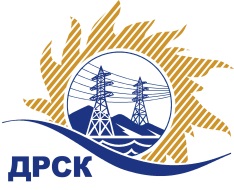 Акционерное Общество«Дальневосточная распределительная сетевая  компания»ПРОТОКОЛ № 94/УР-ВП по выбору победителя открытого электронного запроса предложений на право заключения договора на выполнение работ  «Чистка просеки, валка деревьев ВЛ 110-10 кВ» для нужд филиала «ЭС ЕАО» (закупка № 90 раздел 1.1. ГКПЗ 2017)  ЕИС № 31604458028 (МСП)Форма голосования членов Закупочной комиссии: очно-заочная.ПРИСУТСТВОВАЛИ: 10 членов постоянно действующей Закупочной комиссии ОАО «ДРСК»  2-го уровня.ВОПРОСЫ, ВЫНОСИМЫЕ НА РАССМОТРЕНИЕ ЗАКУПОЧНОЙ КОМИССИИ: Об утверждении результатов процедуры переторжки.Об итоговой ранжировке заявок.О выборе победителя запроса предложений.РЕШИЛИ:По вопросу № 1Признать процедуру переторжки состоявшейсяУтвердить окончательные цены заявок участниковПо вопросу № 2Утвердить итоговую ранжировку заявокПо вопросу № 3Планируемая стоимость закупки в соответствии с ГКПЗ: 10 669 060,72 руб., без учета НДС;   12 589 491,65 руб., с учетом НДС.Признать победителем запроса предложений на право заключения договора на выполнение «Чистка просеки, валка деревьев ВЛ 110-10 кВ» для нужд филиала АО «ДРСК» «Электрические сети ЕАО»  участника, занявшего первое место в итоговой ранжировке по степени предпочтительности для заказчика: ООО "Сельэлектрострой" (679015, Россия, Еврейская автономная обл., г. Биробиджан, ул. Советская, д. 127 В) на условиях: стоимость предложения 8830 630,30 руб. (цена без НДС: 7 483 585,00 руб.). Условия оплаты: в течение 30 календарных дней с даты  подписания справки о стоимости выполненных работ КС-3 на основании счета, выставленного Подрядчиком. Срок выполнения работ: до 31.12.2017 г. Гарантия на своевременное и качественное выполнение работ, а также на устранение дефектов, возникших по вине Подрядчика, в течение 24 месяца с момента приемки выполненных работ. Срок действия оферты в течение 90 календарных дней со дня, следующего за днем вскрытия конвертов.Ответственный секретарь Закупочной комиссии 2 уровня  		                                                             М.Г.ЕлисееваЧувашова О.В.(416-2) 397-242г.  Благовещенск«07» февраля 2017№п/пНаименование Участника закупки и его адресОбщая цена заявки после переторжки, руб. ООО "Сельэлектрострой" (679015, Россия, Еврейская автономная обл., г. Биробиджан, ул. Советская, д. 127 В)8830 630,30 руб. (цена без НДС: 7 483 585,00 руб.)2.ООО "ГОРТРАНС" (680014, Россия, г. Хабаровск, квартал ДОС, д. 4/16)12 508 000,00 руб. (цена без НДС: 10 600 000,00 руб.)3.ООО "ТЕХНОДИЗАЙН СЕРВИС" (680013, Россия, Хабаровский край, г. Хабаровск, ул. Ленинградская, д. 37,оф. 6)8 609 796,02 руб. (НДС не облагается)4.ООО "ЭНЕРГОСИСТЕМА АМУР" (675000, Россия, Амурская область, г. Благовещенск, ул. Красноармейская, д. 102, литер А)8 993 960,00 руб. (цена без НДС: 7 622 000,00 руб.)5.ООО "ПОДРЯДЧИК ДВ" (675018, Россия, Амурская обл., п. Моховая падь, лит. 1, кв. 53)8 998 000,00 руб. (НДС не облагается)Место в итоговой ранжировкеНаименование и адрес участникаЦена заявки до переторжки, руб.Окончательная цена заявки, руб.1 местоООО "Сельэлектрострой" (679015, Россия, Еврейская автономная обл., г. Биробиджан, ул. Советская, д. 127 В)12 154 000,00 руб. (цена без НДС: 10 300 000,00 руб.)8830 630,30 руб. (цена без НДС: 7 483 585,00 руб.)2 местоООО "ЭНЕРГОСИСТЕМА АМУР" (675000, Россия, Амурская область, г. Благовещенск, ул. Красноармейская, д. 102, литер А)11 564 000,00 руб. (цена без НДС: 9 800 000,00 руб.)8 993 960,00 руб. (цена без НДС: 7 622 000,00 руб.)3 местоООО "ТЕХНОДИЗАЙН СЕРВИС" (680013, Россия, Хабаровский край, г. Хабаровск, ул. Ленинградская, д. 37,оф. 6)9 708 112,48 руб. (НДС не облагается)8 609 796,02 руб. (НДС не облагается)4 местоООО "ПОДРЯДЧИК ДВ" (675018, Россия, Амурская обл., п. Моховая падь, лит. 1, кв. 53)10 341 669,86 руб. (НДС не облагается)8 998 000,00 руб. (НДС не облагается)5 местоООО "ГОРТРАНС" (680014, Россия, г. Хабаровск, квартал ДОС, д. 4/16)12 589 455,57 руб. (цена без НДС: 10 669 030,14 руб.)12 508 000,00 руб. (цена без НДС: 10 600 000,00 руб.)